Deltas Youth Alliance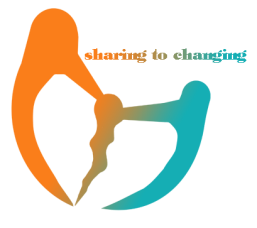 THƯ KÊU GỌI ỨNG TUYỂNTrước thềm hội nghị cấp cao ASEAN năm 2013 tại Brunei, Thanh Niên  khu vực đông nam á nói chung và Đồng bằng Sông Cửu Long nói riêng mong muốn mang tiếng nói của mình để có thể tạo cho vấn đề nơi mình đang sinh sống ngày càng tốt hơn.Nhóm Thanh Niên Đồng Bằng Sông Cửu Long dự kiến tổ chức một (01) ngày diễn đàn nhằm tập hợp những ý kiến của Thanh Niên, những người đang sống tại Đồng Bằng nơi họ đang sinh sống và học tập để xây dựng nên một kiến nghị từ nhóm thanh niên đồng bằng mình.Vấn đề môi trường, nghèo đói, giáo dục, y tế, sức khỏe, năng lượng và biến đổi khí hậu đang được các bạn trẻ rất quan tâm tại vùng, các thanh niên sẽ thảo luận về những vấn đề này và từ đó xây dựng nên một kiến nghị, từ đó kiến nghị này sẽ được tổng hợp lại từ diễn đàn thanh niên Việt Nam tại Hà Nội và gửi cho diễn đàn Thanh Niên Đông Nam Á tại Brunei năm nay để tổng lại những vấn đề và đệ trình cho Hội Nghị Nhân Dân Đông Nam Á.Điều kiện tham giaLà thanh niên Đồng bằng Sông Cửu Long (ưu tiên thành viên Liên Minh).Am hiểu và quan tâm các vấn đề kinh tế- xã hội và môi trường tại Đồng Bằng.Đóng góp một phần nhỏ kinh phí trong thời gian tham gia diễn đàn.Số lượng dự kiến tham gia: 20 thanh niênQuyền lợi tham giaĐược cập nhật khá đầy đủ các vấn đề thanh niên tại vùng và trong khu vực.Được thảo luận và chia sẽ những ý kiến của riêng mình về những vấn đề mà mình quan tâmĐược hỗ trợ các chi phí ăn uống, tài liệu trong thời gian diễn đànĐịa điểm và thời gian tổ chứcTrung tâm học liệu, Đại học Cần Thơ- 31/3/2013 (chủ nhật) cả ngày.Vui long điền vào mẫu đăng ký tham gia tại www.deltasyouthalliance.com via Mekong Delta và gửi về cho chúng tôi trước ngày 27/3/2013 theo địa chỉ email ayfdeltas@gmail.com, hay liên hệ bạn Hồ Lê Thanh Phương (0123 520 8255) để biết thêm thông tin và chi tiết diễn đàn. Chúng tôi sẽ thông báo những bạn được chọn tham gia vào ngày 28/3/2013.